Родительское собрание «Ответственность родителей за поведение детей на дороге» Старшая группаЦель:заинтересовать родителей данной проблемой;создать единое педагогическое пространство работников ГИБДД, воспитателей, родителей и детей для сотрудничества, сотворчества и совместной деятельности по ПДД;привить детям устойчивые навыки безопасного поведения в любойдорожной ситуации.организация совместной деятельности родителей и учителейпо профилактике детского дорожно-транспортного травматизма,повышения культуры участников дорожного движения.Задачи:Побудить родителей задуматься о том, что соблюдение ПДД - самое главное для сохранения жизни и здоровья их детей.Обратить их внимание на психологический аспект проблемы.Познакомить родителей с методами обучения детей ПДД.Предварительная подготовка к собранию:Изготовление памяток для родителей по ПДД.План проведения собрания.Актуальность выбранной темы.Игра для родителей «Знатоки ПДД» (работа в группах).Рекомендации родителям по обучению детей ПДД.Составление памяток для детей (работа в группах).Памятка для родителей по ПДД.Консультация для родителейХод собрания.1. Актуальность выбранной темы.Хотите ли вы, не хотите ли…Но дело, товарищи, в том,Что прежде всего – вы родители,А все остальное – потом!Необходимость собрания по правилам дорожного движения продиктована самой жизнью. Страшная статистика детской смертности и повреждения здоровья в результате ДТП на дорогах просто ужасает.А чаще всего виноваты в трагедиях мы – взрослые.Статистика дорожно-транспортных происшествий свидетельствует, что дети нередко оказываются в аварийных ситуациях на улицах и дорогах. Известно, что привычки, закреплённые в детстве, остаются на всю жизнь, поэтому одной из важных проблем в обеспечении безопасности дорожного движения является профилактика детского дорожно-транспортного травматизма в образовательных учреждениях. Сегодня образовательные учреждения стремятся обеспечить своим школьникам качественное, универсальное образование, обеспечить высокий уровень общей культуры, в том числе и культуры на дороге. Соблюдение правил безопасной жизни должно стать осознанной необходимостью. Роль семьи, мамы, папы, бабушки, дедушки, старших братьев и сестёр в воспитании ребёнка трудно переоценить.На этом собрании мы поговорим о том, что родители могут сделать, чтобы обезопасить своего ребёнка на дороге.Прежде всего, родителям следует понимать, что эта задача — обезопасить своего ребёнка на дороге — принципиально нерешима.Во-первых, любое перемещение на транспорте (да и на своих ногах) сопряжено с опасностью, и вероятность случиться непредвиденному всегда отличается от нуля. Это сказано вовсе не затем, чтобы испугать родителей, а как раз наоборот, привлечь их внимание к тому, что заботиться о детской безопасности (да и своей собственной) нужно всегда.Во-вторых, задача обезопасить ребёнка раз и навсегда не решается, потому что ребёнок растёт, и растут возможные опасности, подстерегающие его на дороге.Поэтому, следует своевременно научить детей умению ориентироваться в дорожной ситуации, воспитывать потребность быть дисциплинированными на улице, осторожными и осмотрительными. А родителям - не совершать самую распространенную ошибку– действия по принципу «со мной можно». Если Вы показываете ребенку на собственном примере как перебежать на красный, будьте уверены, оставшись один, он попытается повторить этот трюк. Уважаемые родители! Помните, если Вы нарушаете Правила, ваш ребенок будет поступать так же! В наших силах сформировать навыки безопасного поведения на дорогах, воспитать сознательного и грамотного пешехода, ответственного за жизнь и здоровье участников дорожного движения.2. Игра для родителей «Знатоки ПДД» (работа в группах).(Предлагаемые вопросы помогут обеспечить неформальный характер общения, активизировать имеющиеся у взрослых знания о дорожных правилах, их личный опыт и умение ориентироваться в различных дорожных ситуациях. Кроме того, пополнят практические знания взрослых в дорожной грамотности).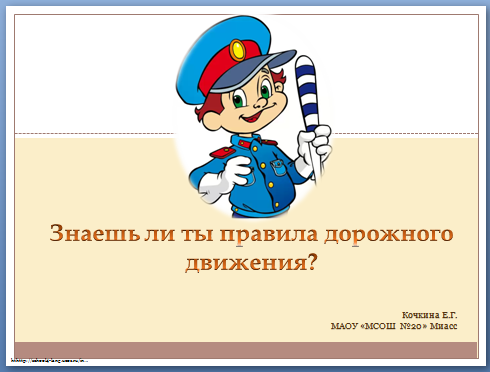 ВИКТОРИНА « НА ДОРОГЕ»Самодвижущееся четырехколесное транспортное средство (Автомобиль/По рельсам бежит — на поворотах дребезжит (Трамвай)Полоса земли, предназначенная для передвижения транспорта и пешеходов (Дорога)Старинный экипаж, запряженный лошадьми (Карета)Многоместный автомобиль для перевозки пассажиров (Автобус/Любимое транспортное средство отчаянных мальчишек, для езды на котором надо отталкиваться ногой /Самокат)Автомобиль, которому не страшны самыеплохие дороги (Вездеход)Дом для автомобиля /Гараж)Гараж для самолетов (Ангар)Человек, идущий по тротуару (Пешеход)Аллея посередине улицы (Бульвар)Край тротуара, прилегающий к проезжей части (Поребрик)Дорога для трамвая (Рельсы)Часть дороги, по которой идут пешеходы (Тротуар)Изгиб дороги (Поворот)Человек, управляющий автомобилем (Водитель)Водитель самолета (Летчик, пилот)Устройство для остановки автомобиля (Тормоз)Что показывает стрелка спидометра? (Скорость)Место на дороге, предназначенное дляпешеходов (Переход)Полосатая разметка перехода (Зебра)Место пересечения улиц (Перекресток)Милиционер, регулирующий движение на перекрестке (Регулировщик)Громкий звуковой сигнал специальной машины (Сирена)Место для посадки и высадки пассажиров общественного транспорта (Остановка)Прочная широкая лямка, обеспечивающая безопасность водителя и пассажиров в легковом автомобиле (Ремень безопасности)Защитный головной убор мотоциклиста (Шлем)Устройство, с помощью которого водитель наблюдает за движением транспорта сбоку и сзади, чтобы не было аварии (Зеркало)Безбилетный пассажир (Заяц)Общее название автобуса, трамвая, троллейбуса (Общественный транспорт)Человек, едущий в транспорте, но не за рулем (Пассажир)При поездке в общественном транспорте держитесь за... (Поручень)Кто продает билеты в общественном транспорте? (Кондуктор)Подземный вид общественного транспорта (Метро)Лестница-чудесница в метро (Эскалатор)Лестница на морском судне (Трап)Место работы водителя в автомобиле, автобусе, троллейбусе, трамвае (Кабина)Безбилетный пассажир (Заяц)Общее название автобуса, трамвая, троллейбуса (Общественный транспорт)Человек, едущий в транспорте, но не за рулем (Пассажир)При поездке в общественном транспорте держитесь за... (Поручень)Кто продает билеты в общественном транспорте? (Кондуктор)Подземный вид общественного транспорта (Метро)Лестница-чудесница в метро (Эскалатор)Лестница на морском судне (Трап)Место работы водителя в автомобиле, автобусе, троллейбусе, трамвае (Кабина)Водитель велосипеда (Велосипедист)Спортивное сооружение, где проводятся кольцевые гонки на велосипеде (Велотрек)Пересечение железнодорожных путей с автомобильной дорогой (Переезд)Опускающаяся и поднимающаяся перекладина для открытия и закрытия переезда (Шлагбаум)Опора рельсов (Шпалы)Часть загородной дороги для передвижения пешеходов, если нет тротуара (Обочина)Асфальтированная загородная дорога для движения транспорта (Шоссе)Водоотводная канава вдоль дороги (Кювет)«Ноги» автомобиля (Колеса)«Глаза» автомобиля (Фары)Часть грузовика, предназначенная для перевозки грузов (Кузов)Вид грузовика, кузов которого сваливает груз сам (Самосвал)Откидная крышка, закрывающая двигатель (Капот)Приспособление для буксировки автомобиля (Трос)Подземное сооружение для движения транспорта (Тоннель)Автомобиль, имеющий название великой русской реки («Волга»)Пешеход или водитель, не выполняющий Правила дорожного движения (Нарушитель).Наказание за нарушение ПДЦ (Штраф)Водитель велосипеда (Велосипедист)Спортивное сооружение, где проводятся кольцевые гонки на велосипеде (Велотрек)Пересечение железнодорожных путей с автомобильной дорогой (Переезд)Опускающаяся и поднимающаяся перекладина для открытия и закрытия переезда (Шлагбаум)Опора рельсов (Шпалы)Часть загородной дороги для передвижения пешеходов, если нет тротуара (Обочина)Асфальтированная загородная дорога для движения транспорта (Шоссе)Водоотводная канава вдоль дороги (Кювет)«Ноги» автомобиля (Колеса)ход или водитель, не выполняющий Правила дорожного движения (Нарушитель/©Наказание за нарушение ПДЦ (Штраф). Рекомендации родителям по обучению детей ПДД.Позвольте ещё раз напомнить вам основные правила, которые должен знать ребенок:1. Основные термины и понятия правил.2. Обязанности пешеходов.3. Обязанности пассажиров.4. Регулирование дорожного движения.5. Сигналы светофора.6. Предупредительные сигналы.7. Движение через железнодорожные пути.8. Движение в жилых зонах и перевозка людей.9. Особенности движения на велосипеде.Помните! Ребёнок учится законам дорог, беря пример с членов семьи и других взрослых. Не жалейте времени на обучение детей поведению на дороге.Чтобы ваш ребёнок не создал опасную ситуацию на дорогах, он должен уметь:•   наблюдать за дорогой;
•   правильно оценивать дорожную обстановку во всей ее изменчивости;
•   видеть, слушать, предвидеть, избегать опасность.Наблюдать за дорогой.1. Необходимо учить детей не только соблюдать Правила движения, но и с самого раннего возраста учить их наблюдать и ориентироваться. Нужно учитывать, что основной способ формирования навыков поведения - наблюдение, подражание взрослым, прежде всего родителям.2. Находясь с ребенком на проезжей части, не спешите, переходите дорогу размеренным шагом. Иначе вы научите спешить там, где надо наблюдать и обеспечить безопасность.3. Учите ребенка замечать машину. Иногда ребенок не замечает машину издалека. Научите его всматриваться вдаль.4. Учите ребенка оценивать скорость и направление будущего движения машины. Научите ребенка определять, какая едет прямо, а какая готовится к повороту.5. Учите ребёнка смотреть. До автоматизма должна быть доведена привычка осматривать улицу в обоих направлениях прежде, чем сделать первый шаг с тротуара на проезжую часть. Особенно внимательно надо осматривать улицу, когда на противоположной стороне находится родной дом, знакомые или когда ребёнок переходит улицу вместе с другими детьми - именно в этих случаях легко не заметить машину.Правильно оценивать дорожную обстановкуГлавная опасность - стоящая машина.Почему? Да потому, что заранее увидев приближающийся автомобиль, пешеход уступит ему дорогу. Стоящая же машина обманывает: она может закрывать собой идущую, мешает вовремя заметить опасность.Правило № 1.Нельзя выходить на дорогу из-за стоящих машин. В крайнем случае, нужно осторожно выглянуть из-за стоящего автомобиля, убедиться, что опасности нет, и только тогда переходить улицу. Понаблюдайте вместе с ребенком за стоящими у края проезжей части машинами и обратите внимание на тот момент, когда из-за стоящей машины внезапно появляется другая. Обратите внимание ребенка на то, что стоящий на остановке автобус тоже мешает увидеть движущийся за ним автомобиль.Правило № 2Не обходите стоящий автобус ни спереди, ни сзади!Стоящий автобус, как его ни обходи - спереди или сзади, закрывает собою участок дороги, по которому в тот момент, когда вы решили ее перейти, может проезжать автомобиль. Кроме того, люди возле остановки обычно спешат и забывают о безопасности. Надо подождать, пока автобус отъедет.Правило № 3И у светофора можно встретить опасность!Дети часто рассуждают так: «Машины еще стоят, водители меня видят и пропустят». Они ошибаются. Сразу после включения зеленого сигнала для водителей на переход может выехать автомобиль, который был не виден за стоящими машинами, и шофер, который не видит пешехода. Если погас зеленый сигнал светофора для пешеходов - нужно остановиться. Ребенок должен не только дождаться нужного света, но и убедиться в том, что все машины остановились.Правило № 4Вырабатывайте у ребенка привычку всегда перед выходом на дорогу, даже если на ней нет машин, приостановиться, оглядеться, прислушаться - и только тогда переходить улицу.Правило № 5Прочные навыки транспортного поведения детей формируются только повседневной систематической тренировкой! Во время каждой прогулки с детьми, поездки с ними по делам, в гости, за город и т.п. учите их наблюдать за улицей и транспортом, анализировать встречающиеся дорожные ситуации, видеть в них опасные элементы, безошибочно действовать в различных обстоятельствах.Правило № 6Не надо прививать детям излишнее чувство страха перед дорожным движением, движущимися автомобилями. Пусть все, что связано со школой, в том числе и дорога, у ребенка ассоциируется с ярким и добрым. При этом надо научить его быть внимательным, а это непростая вещь. Процессы восприятия, внимания и реакции у ребенка и у взрослого совершенно разные. Опытные водители знают, например, что подавать звуковой сигнал при виде бегущего через проезжую часть ребенка опасно. Ребенок может поступить непредсказуемо – вместо того, чтобы остановится, он может понестись без оглядки под колеса другому автомобилю. Даже те дети, которые знают правила дорожного движения, случается, их нарушают. Не сочтите за труд помочь детям. Может быть, вам придется остановить ребенка, который не хочет дождаться сигнала светофора. Делайте это доброжелательно.Итак, если вы научите своих детей соблюдать эти основные правила поведения на дорогах, значит, в ваш дом не придёт беда.В этой беседе хочется обратить ваше внимание на психологический аспект проблемы. Чтобы избежать неприятностей на дороге, нужно знать особенности детей и подростков. Медики настойчиво предупреждают, а взрослые эти предупреждения просто игнорируют:Дети до 13-14 лет видят только прямо, а боковым зрением слабо фиксируют происходящее («тоннельное зрение»);Ребёнку приходится поворачивать голову для того, чтобы иметь общее представление об окружающем пространстве. Для этого ребёнку понадобится 4 секунды, в то время как взрослому – четверть секунды;Восприятие ребёнком скорости, размера транспортного средства и расстояния до него также искажено;Дети с искажением воспринимают звуки на дороге;У них искажено восприятие размеров транспортных средств и т.п.(Психолог В. АРУТЮНЯН в статье «Маленький «мыслитель» и дорога»)В заключении стоит отметить, что изучение ПДД так же необходимо, как и изучение основных предметов (математики, русского языка). Ведь безопасность жизни наших детей важна не менее показателя их интеллектуального развития, и даже намного значительнее.Обучая ребенка Правилам дорожного движения, взрослый должен сам четко представлять, чему нужно учить, и как это сделать более эффективно. Он сам должен хорошо разбираться в дорожных ситуациях. Поэтому следует не только заранее проанализировать свой жизненный опыт, но и изучить необходимую литературу по теме «Правила дорожного движения».То, чему и, главное, как хорошо мы научим ребенка, какие навыки безопасного поведения на улице привьем ему, и будет оберегать его всю жизнь.Памятка для родителей по обучению детей Правилам дорожного движения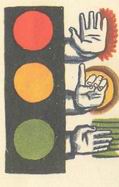 Уважаемые родители!      Ежедневно вы просто напутствуете своего ребенка: «Будь осторожным и аккуратным на дороге». А вот, как вести себя на дороге – зачастую не разъясняете.             Необходимо учить детей не только Правилам дорожного движения, но и с самого раннего возраста учить их наблюдать и ориентироваться. Нужно учитывать, что основной способ формирования навыков поведения – наблюдение, подражание взрослым, прежде всего родителям. Многие родители, не понимая этого, личным промером обучают детей неправильному поведению.Вот несколько советов, которые помогут Вам и вашему ребенку:1.       Вместе с ребенком, в выходные дни (когда Вам достаточно времени) обязательно разработайте и пройдите вместе с ребенком маршрут «ДЕТСКИЙ САД-ДОМ-ДЕТСКИЙ САД», Укажите на наиболее «опасные» участки дороги, а главное, разъясните как себя вести. 2.       При выходе из дома, обращайте внимание ребенка на следующие моменты:         Припаркованная у двора автомашина, расположенный пинал «гараж» или растущее дерево – закрывают обзор. Научите ребенка приостановиться и оглядеться – нет ли за препятствием скрытой опасности.         Не разрешайте ребенку переходить или перебегать дорогу впереди Вас – этим вы обучаете его идти через дорогу, не глядя по сторонам. Маленького ребенка надо крепко держать за руку, быть готовым удержать при попытки вырваться.3.       Не спешите – переходите дорогу размеренным шагом. Выходя на проезжую часть дороги, прекращайте постороннее разговоры с ребенком. Он должен привыкнуть, что при переходе дороги надо сосредоточить внимание на наблюдении за дорожной ситуацией. Все необходимые рекомендации дайте ребенку на тротуаре. Выходить из дома следует заблаговременно – так, чтобы остался резерв времени. Ребёнок должен привыкнуть ходить по дороге, не спеша.4.       Не нарушайте Правила дорожного движения в присутствии детей. Даже если нет ни одной машины, Вам не следует отходить от принципа: «Никогда не переходить дорогу на красный или жёлтый сигнал  светофора».5.       Особое внимание необходимо уделить «Зелёному» сигналу светофора и научить ребёнка одной простой истине: «Зелёный разрешает переход дороги лишь тогда,     когда он загорелся в присутствии ребёнка, и он может убедиться, что переход      дороги     безопасен, а главное, у него достаточно времени».Для примера можете подойти с ребёнком к Светофору, имеющему цифровое табло и сказать: «Видишь, отсчёт времени для пешеходов. Осталось 1-2 секунды, но ведь ты не пойдёшь сейчас через дорогу, несмотря на то, что ещё горит «Зелёный»! Ведь ты твёрдо знаешь, что осталось мало времени, и ты не успеешь! А если нет цифрового табло? И ты не видел, сколько до этого момента горел зелёный, сколько времени у тебя на переход дороги и успеешь ли ты хотя бы дойти до середины? Вот поэтому, тебе необходимо дождаться, когда зелёный сигнал светофора вновь разрешит переход дороги и загорится в твоём присутствии.6.      Научите ребёнка переходить дорогу только в местах, обозначенных дорожным знаком «Пешеходный переход» и дорожной разметкой типа «Зебра». Но при этом, следует разъяснить следующее. Если в зоне видимости нет подземного или наземного пешеходного перехода, то переходить проезжую часть следует размеренным шагом, перпендикулярно проезжей части, на участках без разделительной полосы ограждений и убедившись в собственной безопасности.    На перекрёстках – следует переходить дорогу по линии тротуаров или обочин.             У ребёнка должен быть выработан твёрдый навык: прежде чем сделать первый шаг с тротуара на дорогу, он должен посмотреть налево, и направо и только убедившись в своей безопасности переходить ее. Ни в коем случае при переходе проезжей части дороги не следует разговаривать по мобильному телефону и слушать музыку, это отвлекает внимание от дорожной обстановки. Напомните ребёнку, что на перекрёстках, недостаточно посмотреть «налево» и «направо», а необходимо ещё посмотреть и назад и убедиться, что машины не поворачивают на проезжую часть, которую он собрался перейти. Это должно быть доведено до автоматизма.7.       Если ребёнок самостоятельно пользуется транспортом, необходимо акцентировать его внимание на следующих моментах: Ожидать транспортное средство следует только в местах, обозначенных знаком «Остановка автобуса (троллейбуса, трамвая)». Особое внимание следует уделить остановке трамвая, научить ребёнка подходить к трамваю только тогда, когда он убедился, что машины, следующие в попутном с трамваем направлении – остановились. А выходя из него, если остановка трамвая находится посередине проезжей части дороги, то необходимо спуститься на нижнюю ступеньку, посмотреть направо, убедившись, что автомашины следующие в попутном с трамваем направлении остановились, выйти из него.  - Выйдя из общественного транспорта, следует посмотреть по сторонам, если поблизости находится пешеходный переход, то дойти до него и по нему пересечь проезжую часть дороги. А если пешеходного перехода нет, то следует подождать,когда транспорт отъедет от остановки, и обзор дороги откроется в обе стороны, убедившись в своей безопасности переходить ее. Не следует выглядывать из-за передней части транспорта.Уважаемые родители! Из автобуса, трамвая, такси выходите первыми, а заходите после ребёнка. В противном случае, ребёнка могут случайно толкнуть, и он может упасть, выбежать на проезжую часть.8.       Для того чтобы ребенок стал видимым на дороге в темное время суток желательно приобретать верхнюю одежду со светоотражающими вставками или прикреплять к одежде ребенка светоотражающие изделия.Памятка для родителей «Правила пользования трамваем, троллейбусом, автобусомАвтобусы, троллейбусы, трамваи являются транспортом общественного пользования и курсируют по строго определенным маршрутам. Каждый маршрут имеет свой номер. По пути следования транспортные средства делают остановки для посадки и высадки пассажиров. Места остановок обозначаются специальными указателями: автобусная — буквой «А», троллейбусная — «Т», трамвайная — цифрой, обозначающей номер маршрута. В большинстве случаев указатели трамвайных остановок подвешиваются над полотном трамвайных путей указатели троллейбусных и автобусных остановок крепятся на стол бах или специальных подставках с правой стороны проезжей части Пассажиры ожидают транспорт на посадочной площадке, а там, где е( нет, на тротуаре или обочине дороги около указателя остановки. Посадка в транспорт общественного пользования осуществляется при полной его остановке через заднюю дверь в порядке очереди. Только инвалидам, престарелым, пассажирам с маленькими детьми разрешается входить через переднюю дверь. Во время посадки следует не задерживаться у входной двери, а пройти вперед, чтобы дать возможность зайти как можно большему числу пассажиров. Следует уступать места инвалидам, людям пожилого возраста, маленьким детям. Нельзя препятствовать закрытию дверей. Запрещается высовываться из окон, выходить из транспорта до полной его остановки.
Особую осторожность следует соблюдать при посадке в трамвай там, где нет специально оборудованных посадочных площадок. Поэтому, до того момента, пока нерельсовый транспорт не остановится, выходить на проезжую часть опасно. Как только нерельсовый транспорт остановился, можно по проезжей части улицы идти к трамваю. Остановился трамвай, открылись двери. Пассажиры через заднюю дверь входят в трамвай. Те пассажиры, которые выходят на остановке, должны немедленно освободить проезжую часть улицы, потому что, как только закончится посадка и трамвай двинется дальше, возобновит движение нерельсовый транспорт.
Выйдя из автобуса, троллейбуса или трамвая, надо отойти на тротуар или обочину. Если необходимо попасть на другую сторону улицы, следует найти указатель перехода и там перейти.
За городом, где нет указателей перехода, дорогу следует переходить только тогда, когда автобус отойдет от остановки и дорога будет хорошо просматриваться в оба конца.